IRFAN (Land Surveyor)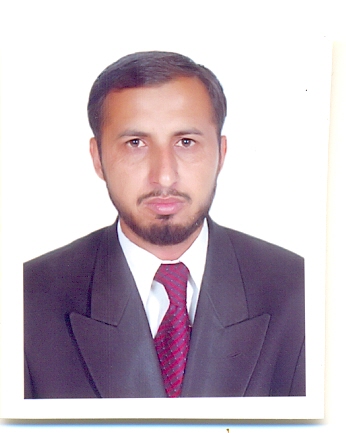 Email:    irfan.380506@2freemail.com                  Mobile: Whatsapp +971504753686 / +919979971283Objective:To use my skills and potential to assist an organization in achieving its goals which seeking long term career with optimum growth. This objective would be supported by my qualification, in addition to the management experience and multi-lingual command.Qualification:One year Surveying Diploma fromPakistan Mineral Development Corporation Khewra (Distt. Jhelum) Pakistan, Dually attested from Pakistan and kingdom of Emirates in 2002.Diploma of Associates Civil Engineering (DAE) from Board of Technical Education Peshawar Pakistan, Dual attested from Pakistan and kingdom of Saudi Arabia in 2008.Summary of activities Topographic survey using latest instruments(TOTAl STATIONS)Managing observed data in Auto Cad and ExcelDemarcation for building plots. Layout for footings, columns, shears walls, tie beams and other features.Leveling for beams and floors.Setting out and as built for building piling.Landscape layout with irrigation network and other features.Movement monitoring survey by using the precise survey instruments.Horizontal and vertical alignment for roads, sewer, water, and irrigation lines.Road layout and preparing the embankment from original ground to asphaltSetting out details for bridges, underpasses, culverts, interchanges.Experience: 14 Years Organization: Techno-Consult International (PVT) Ltd Karachi.        Duration:       March 2017 to till date.        Project:          Hakla on (M-1) to D.I.KHAN Motorway Yarak to Rahmani Khel (Package-1 CPEC)        Job role           :  SurveyorRESPONSIBILITY   : Responsible for implementation of all survey operations for the Construction of Bridges, Foundations for culverts and Pipeline. Checking levels, width &Center line of Earthwork, Sub-Grade, Sub-Base, Base course, Asphaltic Base-course and Rock excavation. 2.   Organization   :Al-Joaib Consulting Engineering (KSA).  Duration          : October 2010 to February 2017.Projects          : Maintenance Project Municipality of Makkah Al Mukarramah.		     : Maintenance ProjectMunicipality of Al-Qassim.		     : Department of Study& Design Municipality of Riyadh.        Job role           : Land SurveyorRESPONSIBILITY   :  Responsible for implementation of all survey operations for topographic Survey of bridges, tunnels, building, storm water drainage system (pipeline, manholes & catch basins) and road networks. Conducting the inspections with consultant, calculations and preparation of data from the design drawings and also checked the all design survey data as per site.3.    Organization   : Engineering Consultants International (Pvt) Ltd Karachi.Duration          : July 2007 to September 2010.Projects            :Ghazi Jherikass Road Project, District Haripur.        Job role           : Land SurveyorRESPONSIBILITY   : Responsible for implementation of all survey operations for the Construction of Bridges, Foundations for culverts and Pipeline. Checking levels , width &Center line of Earthwork, Sub-Grade, Sub-Base, Base course, Asphaltic Base-course and Rock excavation.4.   Organization   :  S.K.B (Pvt) Ltd.Duration           : November 2005 to July 2007.Projects            : Sabak Zai Dam Project, Zhob (Bolochistan).        Job role           : Land SurveyorRESPONSIBILITY   : Responsible for implementation of all survey operations for the construction ofcanal work, rock excavation, Culverts, road networks, and Pipeline. Conducting the inspections with consultant, calculations and Preparation of data from the design drawings to the application form and all other survey activities related to construction.5.   Organization   	:Kasteer International (Pvt) Ltd.Duration          	: February 2004 to October 2005.Projects           	: D.I. Khan to C.R.B.C Road Project.       Job role           	: Land SurveyorRESPONSIBILITY: Provides topographic survey of constriction site area & by the survey data’s can provide horizontal and vertical profile of the roads including vertical & horizontal curves. Provides calculations & records in support of all activities.Coordinate findings with the engineers, clients, and others concerned with the projects.Verify the accuracy of survey data, including measurements and calculations conducted at survey sites.Earthwork, Sub-Grade, Sub-Base,	 Base course, Asphaltic Base-course and Rock excavation6.      Organization        :  Main Khel& Co.          Duration               : November 2002 to January 2004.           Projects                 : D.I. Khan to Mughal Kot Road Project.          Job role                 :  Land SurveyorRESPONSIBILITIES: Provides topographic survey of constriction site area & by the survey data’s can provide horizontal and vertical profile of the roads including vertical & horizontal curves. Provides calculations & records in support of all activities.Coordinate findings with the engineers, clients, and others concerned with the projects.Verify the accuracy of survey data, including measurements and calculations conducted at survey sites.Earthwork, Sub-Grade, Sub-Base,	 Base course, Asphaltic Base-course and Rock excavationPERSONAL SKILLS:Strong leadership, consensus building skills.Able to quickly understand project’s needs and to deliver timely and effective solutions.Track record in the development and implementation of integrated campaigns.Able to work as a team member with others.Personal InformationBirth date: 5April 1982Gender: Male Nationality: PakistaniMarital status: MarriedAuto cadMS OfficeInternetWindows XP, 7Software/ Hardware Social Digital MediaLanguages:English  	(Read, Write, Speak)Arabic                  (Read, Write, Speak) Pashto		(Read, Write, Speak) Urdu		(Read, Write, Speak)Computer Skills: